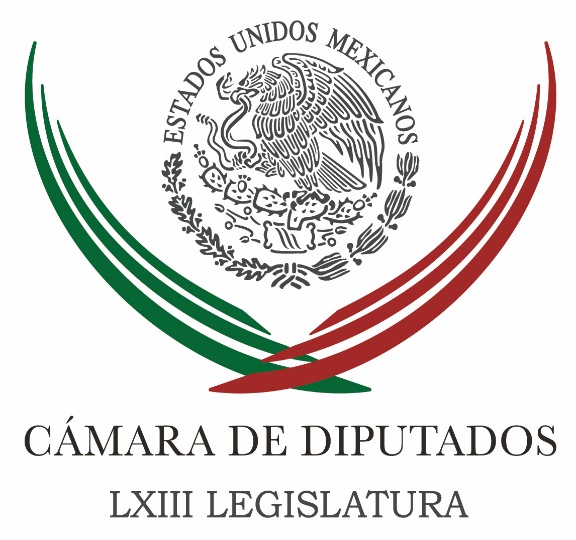 Carpeta InformativaFin de SemanaResumen: Pide Murguía incrementar presupuesto para gasto social en 2018GPPRD pide que Hacienda explique incremento en deuda públicaAuditoría generará transparencia en gobiernos estatales: PANRespaldan a Puente Salas como abanderado presidencial del PVEMZambrano llama a no permanecer impasibles ante situación de VenezuelaAlistan reunión de diputados federales y Salud30 de julio de 2017TEMA(S): Trabajo LegislativoFECHA: 30/07/2017HORA: 10:47NOTICIERO: NotimexEMISIÓN: Fin de SemanaESTACIÓN: InternetGRUPO: Gubernamental0Pide Murguía incrementar presupuesto para gasto social en 2018La presidenta de la Cámara de Diputados, María Guadalupe Murguía Gutiérrez, consideró fundamental que en el Presupuesto de Egresos de la Federación de 2018 se destinen mayores recursos para el rubro de gasto social.En un comunicado, la legisladora panista se pronunció también por que se revisen los esquemas de transparencia y rendición de cuentas, a fin de reducir las brechas de pobreza y marginación en el país.Indicó que “aunque en los últimos años el Poder Legislativo ha incrementado los porcentajes presupuestales en esta materia, han sido insuficientes para disminuir la desigualdad entre los mexicanos”. Recordó que, incluso, el más reciente reporte del Consejo Nacional de Evaluación de la Política de Desarrollo Social menciona que el número de pobres aumentó en más de un millón de personas, por lo que es necesario rediseñar los programas sociales y discutir un mejor presupuesto.Murguía Gutiérrez precisó que a pesar de que los recursos canalizados a gasto social han concentrado más de 50 por ciento del Gasto Programable, “aún estamos lejos de lograr un monto que ayude a disminuir la pobreza y propicie la prosperidad de la población”.La legisladora por Querétaro agregó que, de acuerdo con análisis de la Organización para la Cooperación y el Desarrollo Económicos (OCDE) recién difundidos, el gasto social en México no es suficiente y es de los más bajos entre los países miembros de este organismo.“La OCDE ha señalado que el gasto público en pro de la superación de la pobreza y el abatimiento de la desigualdad constituye una condición imprescindible para el desarrollo sostenible de la economía y es por, sobre todo, un tema de derechos humanos”, agregó.La diputada federal hizo énfasis en que aún no se reflejan en los ingresos de la población los beneficios previstos para propiciar prosperidad en los hogares del país.Las asimetrías entre ricos y pobres son cada vez más grandes, tan es así que “sólo un 10 por ciento de la población gana 20 veces lo que ganan 60 millones de mexicanos”, opinó. Murguía Gutiérrez puntualizó que debe preocupar que el crecimiento económico sea suficiente e incluyente, para lograr mejores condiciones de vida de miles de familias mexicanas, lo cual es un asunto pendiente y urgente de resolver. /jpc/mTEMA(S): Trabajo LegislativoFECHA: 30/07/2017HORA: 15:58NOTICIERO: Fórmula onlineEMISIÓN: Fin de SemanaESTACIÓN: InternetGRUPO: Fórmula0GPPRD pide que Hacienda explique incremento en deuda públicaEl coordinador del PRD en la Cámara de Diputados, Francisco Martínez Neri, hizo un llamado a la Secretaría de Hacienda y Crédito Público (SHCP) para que explique por qué la deuda del sector público federal se incrementó un 7.5 por ciento en los primeros cinco meses de este 2017 con respecto al mismo período de 2016."Es necesario que la SHCP envíe un informe que explique a cabalidad las razones por las cuales la deuda nacional se ha incrementado en comparación del mismo período del año anterior (…) Resulta fundamental conocer las estrategias financieras de corto y mediano plazo que Hacienda tomará para contener este aumento en la deuda y las razones que han causado este incremento, así como su política de crédito ante esta situación", aseveró.Mediante un comunicado el también presidente de la Junta de Coordinación Política de la Cámara de Diputados (Jucopo), refirió que, hasta mayo de 2017, el saldo de la deuda del sector público federal incluyendo los pasivos contratados tanto en moneda nacional como extranjera, se situó en nueve billones 118 mil 486 millones de pesos.Mencionó que dicha cantidad superó en un 7.5 por ciento respecto al mismo período de 2016, "cuando fue de ocho billones 475 mil 447 millones de pesos; es decir, hubo un incremento de 643 mil 447 millones de pesos, de acuerdo con datos de la SHCP".Mencionó que en marzo de 2017 el Banco de México (Banxico) transfirió al gobierno federal 321 mil 653 millones de pesos, derivado de las ganancias que obtuvo en 2016, como resultado de la depreciación del peso frente al dólar, lo que sirvió "supuestamente" para mejorar las finanzas gubernamentales, "ya que los recursos fueron empleados, principalmente, en la reducción de la deuda pública; desafortunadamente hasta el momento no es claro lo que sucedió con dichos recursos", sostuvo."Según los criterios y datos, la probabilidad de aumentar el ‘riesgo país' es mayor, ya que con un aumento de deuda y la alza a las tasas de interés resulta en una menor capacidad de pago y eso conlleva a la probabilidad de incurrir en incumplimiento de obligaciones", detalló.Asimismo, refirió que el pasado mes de mayo la SHCP publicó el reporte sobre la situación de las finanzas públicas, en el que se destacó un superávit de 317 mil 200 millones de pesos en los requerimientos financieros del sector público.Sin embargo, dijo que, al analizar las cifras, sin incluir los ingresos derivados del remanente de operación del Banco de México, los requerimientos financieros del sector público presentaron un déficit de cuatro mil 400 millones de pesos, esto es, 99 mil 800 millones de pesos por arriba de lo observado en 2016. /jpc/mTEMA(S): Trabajo LegislativoFECHA: 30/07/2017HORA: 11:41NOTICIERO: NotimexEMISIÓN: Fin de SemanaESTACIÓN: InternetGRUPO: Gubernamental0Auditoría generará condiciones de transparencia en gobiernos estatales: PANCon las nuevas atribuciones en el marco del Sistema Nacional Anticorrupción, la Auditoría Superior de la Federación tiene la tarea y la responsabilidad de prevenir desvíos de fondos y evitar que haya gobernadores que se enriquecen a costa del erario público, afirmó el diputado Marko Cortés.El coordinador del Partido Acción Nacional en la Cámara de Diputados consideró fundamental el rol que jugará la ASF, ya que en tiempo real podrá generar condiciones de control, transparencia y buen uso de los recursos federales en los estados.Además de que los servidores públicos sabrán que estarán vigilados permanentemente y tendrán que rendir cuentas. Dijo que hasta que hubo alternancia en estados como Chihuahua, Quintana Roo o Veracruz fue posible iniciar investigaciones e instaurar cargos en contra de los exgobernadores, a pesar de que figuraban en la lista de las entidades con mayores irregularidades y desvíos de fondos, de acuerdo con datos de la Auditoría. /jpc/mTEMA(S): Trabajo LegislativoFECHA: 30/07/2017HORA: 13:36NOTICIERO: El Universal  onlineEMISIÓN: Fin de semanaESTACION: InternetGRUPO: El Universal 0Respaldan a Puente Salas como abanderado presidencial del PVEMEl coordinador del grupo parlamentario del Partido Verde en la Cámara de Diputados, Jesús Sesma Suárez, dio el visto  bueno al senador Carlos Puente Salas, como abanderado presidencial de su partido para las elecciones de 2018. Dijo que la propuesta del senador Pablo Escudero Morales es acertada, toda vez que Puente Salas, es uno de los activos más destacados de su partido, además de que cuenta con una importante trayectoria política y legislativa tanto a nivel nacional como en su natal Zacatecas.“Tiene la experiencia y el conocimiento de la problemática nacional necesarios para hacer un buen papel en tan importante encomienda”, añadió.
Sesma Suárez dijo que a nadie debe extrañarle que el Partido Verde pueda ir solo a los comicios del 2018, ya que el PVEM está más vivo que nunca y es tan competitivo como cualquier otro que tenga su registro a nivel nacional. /psg/m.TEMA(S): Trabajo LegislativoFECHA: 30/11/2017HORA: 15:50NOTICIERO: Noticias MVS onlineEMISIÓN: Fin de semanaESTACION: InternetGRUPO: Noticias MVS0Zambrano llama a fuerzas progresistas a no permanecer impasibles ante situación de VenezuelaEl vicecoordinador de los diputados del PRD, Jesús Zambrano Grijalva, convocó a las fuerzas democráticas y progresistas de México a no permanecer impasibles ante lo que está sucediendo en Venezuela, donde se corre riesgo de regresiones cuando, por decisión del Ejecutivo, el Legislativo puede ser avasallado con la conformación de una Asamblea Constituyente “a modo” para el presidente Nicolás Maduro.En este sentido, también expresó su inquietud por el hecho de que no se ha escuchado a Morena ni a su dirigente, Andrés Manuel López Obrador, dar una crítica al respecto.Zambrano Grijalva afirmó que es un error absoluto, una actitud antidemocrática y autoritaria el querer sustituir al Poder Legislativo actual con un constituyente a modo y subrayó que es tiempo de sumar fuerzas desde México y exigir al gobierno de Maduro que reflexione sobre su decisión de sustituir al Poder Legislativo para complementar a un régimen autoritario.Aseveró que las tentaciones autoritarias del mandatario venezolano están orillando peligrosamente a ese país a lo que pudiera ser el prólogo de una guerra civil que sería de desastrosas consecuencias para el país y para la región latinoamericana en su conjunto.Finalmente, Jesús Zambrano dijo que la situación de Venezuela debe servir en México para construir una salida democrática a la crisis de fin de régimen que estamos viviendo, porque eso nos permitirá atacar la desigualdad social y con ello, la corrupción, la impunidad y la inseguridad. /psg/m.TEMA(S): Trabajo LegislativoFECHA: 30/07/2017HORA: 15:22NOTICIERO: Milenio onlineEMISIÓN: Fin de semanaESTACION: InternetGRUPO: Milenio0Alistan reunión de diputados federales y SaludAnte el abandono en que se encuentran los hospitales de la localidad, la infinidad de problemas y deficiencias que presentan, diputados federales por Nuevo león y la Secretaría de Salud del Estado alistan una reunión para tratar el tema.Tras realizar un recorrido este domingo en las afueras del Hospital Metropolitano, Juan Carlos Ruiz, diputado federal por el PAN, declaró que es necesario que se ejerza una coordinación entre ambas instancias para cabildear recursos para los hospitales de la localidad."Nos daremos a la tarea de buscar al secretario de Salud Estatal para hacer una revisión integral de cuáles son las necesidades, porque además en las colonias están los Centros de Salud y los Centros también tienen una larga espera de recursos, medicamentos , capacitación e infraestructura humana porque la demanda por el clima tan contrastante, es muy alta."Ya fueron dos años que tuvimos para haber señalado (los problemas y deficiencias), un servidor va a buscar, cumpliendo nuestra función, las necesidades que hay a nivel estatal y poder vincularlas con las autoridades federales para que en el próximo presupuesto Nuevo León sea considerado, ya que tenemos un retraso muy importante y lo más triste es que si esos hospitales no arrancan como debe ser, tenemos el riesgo de que toda esa inversión que se hizo se empiece a desmoronar", dijo.Dado que actualmente el hospital de Altas Especialidades, el de Montemorelos y el de Sabinas Hidalgo se encuentran inconclusos, el legislador federal sostuvo que se necesitan alrededor de 600 millones de pesos para terminarlos.Al respecto, comentó que buscará que para el siguiente presupuesto, estos tres proyectos estén integrados.Añadió que el hospital Metropolitano también requiere una inversión de 117 millones de pesos."600 millones es lo que se estima únicamente para que arranquen los tres nuevos (hospitales) que desde el 2015 no han arrancado, y por ejemplo, en el Metropolitano se requieren 117 millones, pero requerimos más apoyos para todos los Centros de Salud que hay en los 51 municipios."No sé si se descuidó, si fue falta de atención, falta de oficio o simplemente también hay que recordar que llevamos dos años donde han habido recortes en el presupuesto federal y definitivamente eso ha afectado", concluyó.A decir de Juan Carlos Ruiz, se espera que en el transcurso de esta semana estén concretando la reunión con Manuel de la O y la visita a los diferentes hospitales. /psg/m.TEMA(S): Trabajo LegislativoFECHA: 30/07/2017HORA: 12:04NOTICIERO: El Universal onlineEMISIÓN: Fin de SemanaESTACIÓN: InternetGRUPO: El Universal0Reforma energética permite a Pemex nuevos y exitosos negocios: GamboaEl coordinador del PRI en el Senado, Emilio Gamboa Patrón, afirmó que, gracias a la Reforma Energética, Pemex recupera su salud financiera que le permite realizar nuevos y exitosos negocios en la industria petrolera mundial, con lo que podrá cubrir sus necesidades de financiamiento hasta que concluya la administración del presidente Enrique Peña Nieto. “El PRI en el Senado ve un venturoso panorama para esta gran empresa petrolera, que es patrimonio de los mexicanos y reconocemos la determinación de la actual administración de ajustar la estrategia de negocios para ordenar las finanzas de Pemex y acelerar así la implementación de la reforma energética, que le va a permitir pagar sus compromisos financieros”, dijo.Gamboa Patrón expresó que los resultados positivos anunciados por Pemex, que registró utilidades por tercer trimestre consecutivo, lo que no ocurría desde hace 11 años, confirman que, en un entorno internacional de precios bajos del petróleo, las medidas y esfuerzos realizados por la actual administración de la empresa, han dado resultados.“Estos avances han sido ya reconocidos por la calificadora Standard & Poors, que modificó la perspectiva crediticia de Pemex de negativa a estable, igual que la de México”, destacó.El líder priista señaló que esto significa una muy buena noticia para todos los mexicanos, ya que ubica al país como un destino de inversión confiable y en crecimiento, con empresarios nacionales y extranjeros que apuestan por México. /jpc/mTEMA(S): Trabajo LegislativoFECHA: 30/07/2017HORA: 17:08NOTICIERO: MVS Noticias onlineEMISIÓN: Fin de SemanaESTACIÓN: InternetGRUPO: MVS0PRD insiste en comparecencia de Ruiz Esparza por caso Paso ExprésA dos semanas de los hechos registrados en el Paso Exprés de Cuernavaca; la senadora del PRD, Dolores Padierna insistió en la necesidad de que el secretario de Comunicaciones y Transportes, Gerardo Ruiz Esparza, comparezca ante el Congreso de la Unión y que asuma su responsabilidad no sólo en esta tragedia sino en muchas otras y en infinidad de casos de presunta corrupción que han sido documentados por legisladores, especialistas y la prensa.La legisladora del ‘Sol Azteca’ aseveró que la auténtica rendición de cuentas no puede ser sólo una mascarada mediática y reprochó que su reciente aparición pública no haya hecho un ejercicio de autocrítica.*Te puede interesar: Tras socavón, SCT detecta omisiones en obras del Paso Exprés Asimismo, criticó que el titular de la SCT haya ignorado a la mayoría de la opinión pública que reprobó su pésimo manejo de esta crisis, su menosprecio a la vida de los afectados y su defensa inicial a las empresas.Padierna Luna mencionó que, de acuerdo con observaciones de la Auditoría Superior de la Federación, entre las irregularidades detectadas en el proyecto del Paso Exprés se encuentran la autorización de pagos indebidos por 213 millones 172 mil pesos en estimaciones de obra con precios unitarios extraordinariamente inflados y que el costo original de la obra, tasado en 976 millones 860 mil pesos, terminó costando dos años después más de 2 mil 213 millones de pesos.TEMA(S): Trabajo LegislativoFECHA: 30/07/2017HORA: 11:03NOTICIERO: El Universal onlineEMISIÓN: Fin de SemanaESTACIÓN: InternetGRUPO: El Universal0Gobierno debe reconocer que hay crimen organizado en CDMX: BarbosaEl vicecoordinador político del PT en el Senado, Miguel Barbosa advirtió que el gobierno de la Ciudad de México debe reconocer que en la capital hay bandas de crimen organizado y no utilizar lo ocurrido en la delegación Tláhuac para desatar una lanzada mediática para desprestigiar a Morena y a Andrés Manuel López Obrador.Barbosa Huerta señaló que tras el operativo en el que fue abatido Felipe de Jesús Pérez, líder del cártel de Tláhuac, el gobierno de la Ciudad tiene que dejar de tratar de convencer a la población de que en la ciudad únicamente existen “cartelitos de la droga”.“No importa definir si existen cárteles o cartelitos, lo que hay son formas de crimen organizado, bandas de delincuentes que controlan territorios, compran y venden drogas, secuestran, asaltan y roban, cobran derecho de piso, extorsionan, asesinan y desarrollan cualquier actividad ilícita que les genera ingresos”, expresó.Además, dijo, esas bandas funcionan con formas de organización profesionales en el crimen, son numerosas, manejan grandes cantidades de dinero y tienen un enorme poder de fuego.En ese sentido, destacó que expertos han afirmado que en la Ciudad de México se alojan todos los grandes cárteles de la droga de nuestro país, abasteciendo a todos los llamados narcomenudistas, que también son organizaciones del crimen organizado. /jpc/m